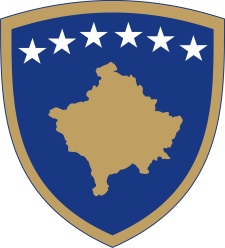 Republika e KosovësRepublika Kosovo - Republic of KosovoQeveria - Vlada - Government                      Br. 01/41              Datum: 31.07.2015. god.Vlada Republike Kosovo, saglasno članu 92. stavu 4. i članu 93. stavu 4. Ustava Republike Kosovo, na osnovu člana 4. Uredbe br. 02/2011 o oblastima administrativne odgovornosti Kancelarije premijera i ministarstava, izmenjena i dopunjena Uredbom br. 07/2011 i člana 19. Pravilnika Vlade Republike Kosovo br. 09/2011, na sednici održanoj 31. jula 2015. god, donosi sledeću:ODLUKUVlada Republike Kosovo ponovo prosleđuje Skupštini Republike Kosovo nacrt amandmana na Ustav Republike Kosovo.Generalni sekretar Kancelarije premijera se obavezuje da nacrta amandmana iz stava 1. ove Odluke prosledi Skupštini Republike Kosovo na razmatranje i usvajanje.Odluka stupa na snagu na dan potpisa.Isa MUSTAFA_________________________________Premijer Republike KosovoDostaviti:Zamenicima premijeraSvim ministarstvima (ministrima)Generalnom sekretaru KP-aArhivi Vlade.Republika e KosovësRepublika Kosova - Republic of KosovoQeveria - Vlada - Government                      Br. 02/41              Datum:  31.07.2015. god.Vlada Republike Kosovo, saglasno članu 92. stavu 4. i članu 93. stavu 4. Ustava Republike Kosovo, na osnovu člana 4. Uredbe br. 02/2011 o oblastima administrativne odgovornosti Kancelarije premijera i ministarstava, izmenjena i dopunjena Uredbom br. 07/2011 i člana 19. Pravilnika Vlade Republike Kosovo br. 09/2011, na sednici održanoj 31. jula 2015. god, donosi sledeću:ODLUKUVlada Republike Kosovo za predsednika i članove Regulativne komisije za javne nabavke predlaže Skupštini Republike Kosovo sledeće kandidate:g. Safeta Hodžu [Safet Hoxha];g. Samija Uku [Sami Uka]; ig. Ergina Kalju [Ergin Kala].Generalni sekretar Kancelarije premijera se obavezuje da odluku prosledi Skupštini Kosova.Odluka stupa na snagu na dan potpisa.Isa MUSTAFA_________________________________Premijer Republike KosovoDostaviti:Zamenicima premijeraSvim ministarstvima (ministrima)Generalnom sekretaru KP-aArhivi Vlade.